神奈川県レクリエーション協会宛て　　　　　　　FAX 045-320-0640県レク協会マーク入りポロ・Tシャツ・ベスト指導者むけ注文書   　　　　　　　　　令和　　年　　月　　日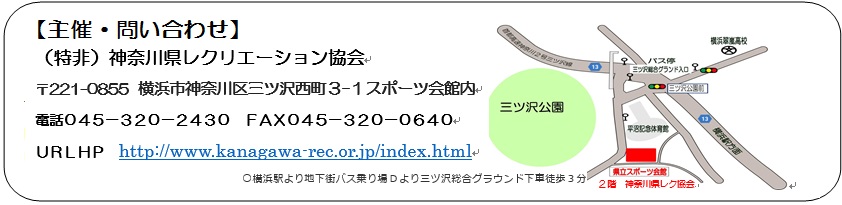 サ　イ　ズ　㎝　サ　イ　ズ　㎝　ポロベスト　県レクマーク付ＸＳ身丈60　身幅43　袖丈20✖Ｓ身丈64　身幅47　袖丈21✖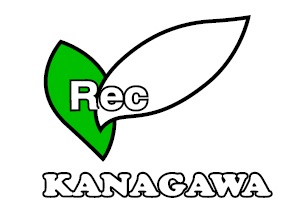 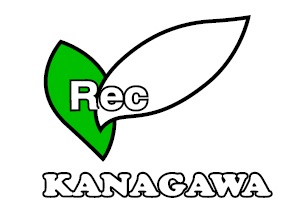 Ｍ身丈69　身幅51　袖丈22✖Ｌ身丈72　身幅54　袖丈23ＬＬ身丈75　身幅58　袖丈23ＸＬ身丈78　身幅62　袖丈25✖注文内訳◆ポロシャツ(＠3,000円税込)×　　　　枚＝　　　　　　円◆ポロシャツ(＠3,000円税込)×　　　　枚＝　　　　　　円◆ベスト　　(＠3,600円税込)×　　　　枚＝　　　　　　円　　　　　　　　　　　               合計 　　　　　 　円◆ポロシャツ(＠3,000円税込)×　　　　枚＝　　　　　　円◆ポロシャツ(＠3,000円税込)×　　　　枚＝　　　　　　円◆ベスト　　(＠3,600円税込)×　　　　枚＝　　　　　　円　　　　　　　　　　　               合計 　　　　　 　円◆ポロシャツ(＠3,000円税込)×　　　　枚＝　　　　　　円◆ポロシャツ(＠3,000円税込)×　　　　枚＝　　　　　　円◆ベスト　　(＠3,600円税込)×　　　　枚＝　　　　　　円　　　　　　　　　　　               合計 　　　　　 　円◆ポロシャツ(＠3,000円税込)×　　　　枚＝　　　　　　円◆ポロシャツ(＠3,000円税込)×　　　　枚＝　　　　　　円◆ベスト　　(＠3,600円税込)×　　　　枚＝　　　　　　円　　　　　　　　　　　               合計 　　　　　 　円商品発送先住　所　：〒　　　-　　　　氏　名　：　連絡先電話　　　　　　　住　所　：〒　　　-　　　　氏　名　：　連絡先電話　　　　　　　住　所　：〒　　　-　　　　氏　名　：　連絡先電話　　　　　　　住　所　：〒　　　-　　　　氏　名　：　連絡先電話　　　　　　　